CENTRO EDUCACIONAL DE ADULTOS ISABEL LA CATOLICA.PUENTE ALTO.Esta vez trabajaremos con los textos que se entregaron en el colegio, si no los tienes puedes usar estas imágenes para completar.Trabajaremos con el texto Guía N° 2 aprendizaje “technology and communications”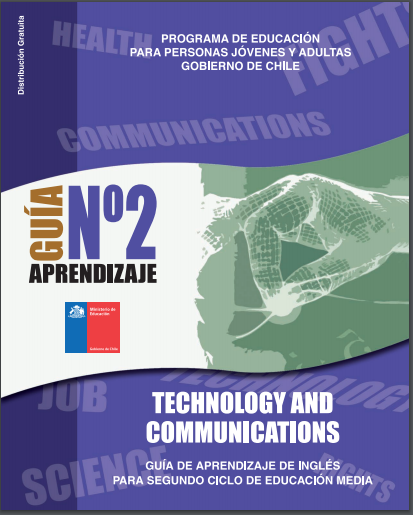 Página 15: En esta lección veremos acerca de la tecnología y la discapacidad, presta mucha atención al texto y responde las preguntas según la información solicitada.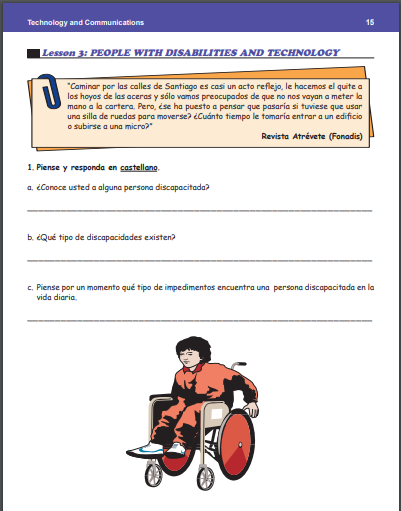 Página 16,17,18 y 19: Lea el texto usando cualquier método o ayuda, luego elija la alternativa correcta, conteste las preguntas y al finalizar traduzca los conceptos desde el inglés al español.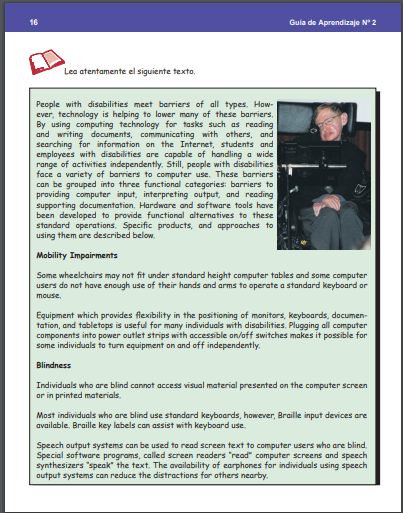 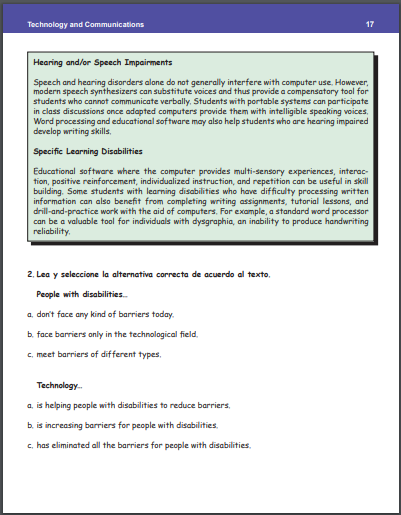 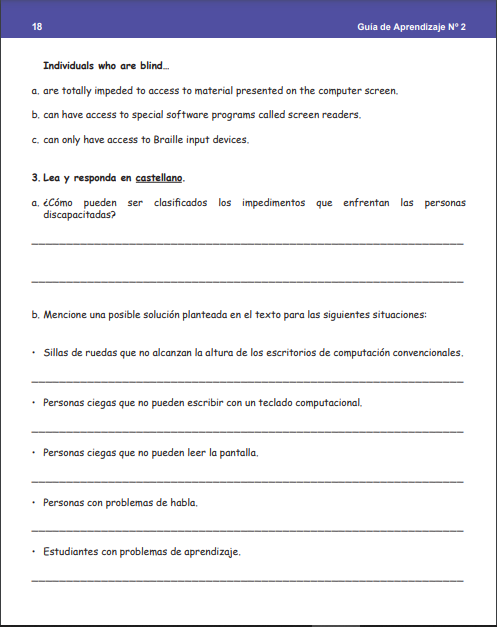 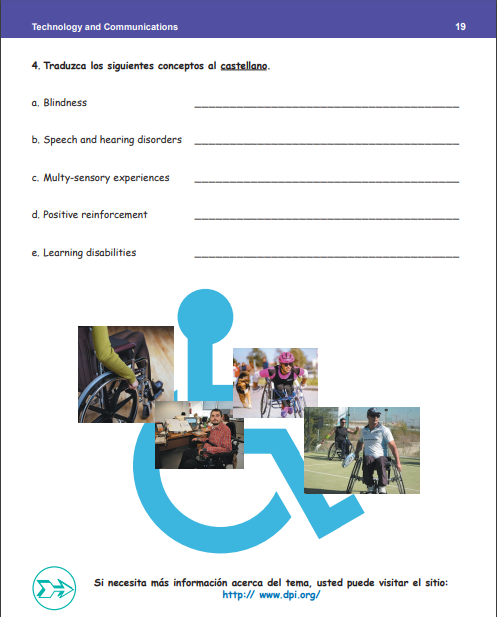 ASIGNATURAINGLÉSNIVEL2° NIVELUNIDAD2 TECHNOLOGY AND COMMUNICATIONS.APRENDIZAJE ESPERADOCOMPRENDER ACERCA DE LA TECNOLOGÍA Y LA DISCAPACIDAD.OBJETIVO DE LA GUIA.LEER Y RESPONDER EN BASE AL TEXTO LEIDO.INDICADORES DE EVALUACION.El alumno comprenderá desde un texto la información solicitada.INSTRUCCIONES PARA EL DESARROLLO DE LA GUIA.Leer y responder las preguntas desde el texto de las páginas 15, 16,17,18 de la guía número 2 “technology and communications”GUIA Nº 9FECHA: 24/09/20NOMBRE DE LA GUIAActividad 3 guía 2